Μαζί με τον Μίκι και την παρέα του, θυμόμαστε τους κανόνες που 	μάθαμε στις εργασίες της Ενότητας 5!Κανόνες για το «ει» 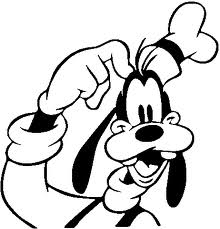 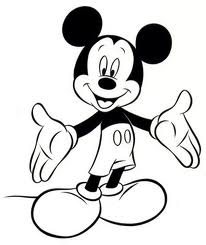 	παράδειγμα:	                  παράδειγμα:	γραφείο, ιατρείο	                    αυτός παίζει, αυτός κάνειΚανόνες για το «αι»	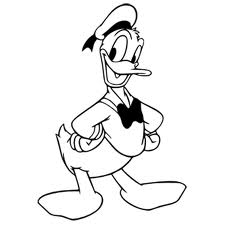 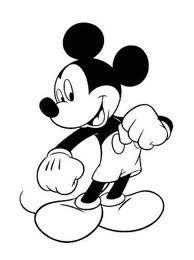 		                       παράδειγμα:                                λούζομαι, χτενίζομαιΚανόνες για το «οι»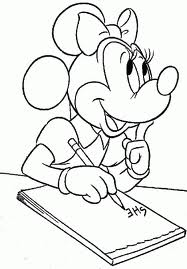 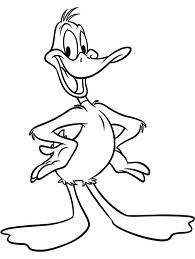 			παράδειγμα:		παράδειγμα:ο λαγός   οι λαγοί		  η ζωή  οι ζωές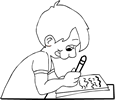 		Τώρα που θυμηθήκαμε τους κανόνες ας κάνουμε μερικές ασκήσεις!Επαναληπτικό Γλώσσας – Ενότητα 5ΟΝΟΜΑ: _________________________________________1. Συμπλήρωσε τις καταλήξεις στα παρακάτω ρήματα:αυτός   κλαί___		εγώ   καίγομ___		εγώ   παίζ___αυτός   τρέχ___		εγώ   λούζομ___		εγώ   δροσίζ___αυτός   πίν___		εγώ   γράφομ___		εγώ   κλείν___αυτός   τρώ___		εγώ   χτενίζομ___		εγώ   διαβάζ___2. Να μεταφέρεις τα παρακάτω ουσιαστικά από τον ενικό στον πληθυντικό:3. Συμπλήρωσε τις παρακάτω προτάσεις με το είμαι – είσαι – είναι όπου ταιριάζει:Τα παιδιά ___________ στο σχολείο.Πού __________ Δημήτρη;Τώρα που το έμαθα  _____________ πολύ χαρούμενη.Το σκυλάκι _____________ αβοήθητο και μόνο του._____________ εδώ για να σε βοηθήσω.Εσύ _____________ έτοιμη για το θέατρο;4. Κύκλωσε τη σωστή λέξη από τις δύο, όπως στο παράδειγμα:μπαμπάς – μπαπμάς	τνύνω – ντύνω		κόμπος – κόπμοςτνομάτα – ντομάτα                μπαπμπουίνος – μπαμπουίνος	κοντός – κοτνόςπατνελόνι – παντελόνι	πμότα – μπότα		κέντημα – κέτνημα5. Γράψε με ολοκληρωμένη πρόταση τι κάνει κάθε παιδί στην εικόνα: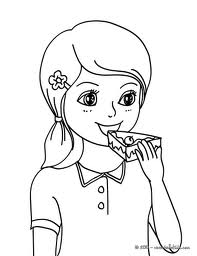 	Τι κάνει η Μαρίνα;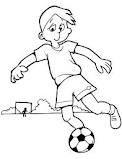 	Η Μαρίνα _______________________________	Τι κάνει ο Αντώνης;				       __________________________________________ΕΝΙΚΟΣΠΛΗΘΥΝΤΙΚΟΣο δήμαρχοςοι δήμαρχοιη παράστασηο γάμοςη εικόναο γέροςη αγελάδαο σκούφος